Szögletesbála csomagolóMcHale 998 Szögletesbála-csomagoló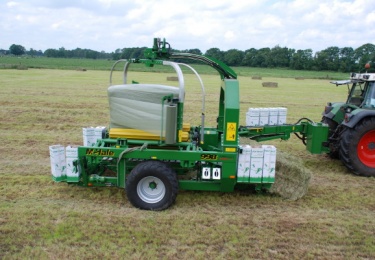 A McHale 998 szögletesbála-csomagológép egy sokoldalú megoldás a szögletesbálák csomagolásához.A 998 modellben ötvöződő McHale tervezés közös szelleme, a minőségi komponensek és a precíz műszaki kivitelezés igazán jó választás azoknak a gazdálkodóknak, akik nagy teljesítményt és folyamatos működést akarnak bármilyen körülmények és domborzati viszonyok között. A 998 egy olyan egyedi szögletesbála-csomagoló, amelyik egyszerre három bálát képes mozgatni a szállítószalag-rendszerén:Egy szögletes bála rakodása a mellső szalagraMásodik szögletes bála mozgatása a mellső szalagról a csomagolási helyzetbeHarmadik – becsomagolt – bála kiürítése a 998 bálacsomagoló hátuljánA 998 szögletesbála-csomagoló tele van egyedi sajátosságokkal, mint a szállítószalagos rakodás, szögletes bálák gyors pozícionálása a csomagolási helyzetbe, hidraulikus fóliavágó és fóliatartó, automata bálaszintezés és alsó függesztő karokra csatlakoztatható rögzítés. A 998 típus minden szögletes bálaméretet képes becsomagolni, a 80cm x 70cm-tól 160cm x 120cm-ig, akár dupla szögletes bálákat is.A traktorkabinba helyezhető kezelőegységgel a gépkezelő megváltoztathatja a bála méretét és kiválaszthatja a szükséges filmréteget. Ha a gép automata üzemmódra van állítva, akkor egy start gomb megnyomásával az egész csomagolási művelet elindul az elejétől a végéig. A szabadalmaztatott forgatóhenger szög-mérő egységgel a 998 szögletesbála-csomagolók egy állandó és egyenletes csomagolást biztosítanak a szögletes bála méretétől vagy alakjától függetlenül, ügyelve a különleges gondoskodásra.Műszaki adatokOpciók:995TSR Szögletesbála-csomagoló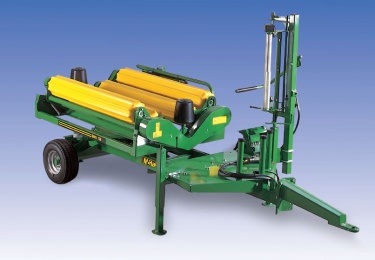 Szögletesbála-csomagoló – McHale 995 TSR – Vontatott, egy fóliaadagolós, teljesen automata, távirányítású, szögletesbála-csomagolóA McHale 995 TSR vontatott, egy fóliaadagolós, teljesen automata, távirányítású, szögletesbála-csomagológép egy praktikus és sokoldalú megoldás szögletesbálák csomagolásához.  A 995 TSR modellben ötvöződő McHale tervezés közös szelleme, a minőségi komponensek és a precíz műszaki kivitelezés igazán jó választást eredményez mindazon a gazdálkodóknak, akik nagy teljesítményt és folyamatos működést akarnak.A 995TSR szögletesbála-csomagoló bálaforgató hengerei egyenletes bálaforgatást és hatékony fóliázást biztosítanak. A 995TSR szögletesbála-csomagoló sokoldalúságát bizonyítja, hogy egy egyszerű átállítással körbálák csomagolására is használható. Mint az összes McHale bálacsomagoló, a 995TSR modellek is kiváló minőségű, szorosan fóliázott bálákat készítenek, ezáltal megőrizhetők a takarmány természetes nedvei, nagyobb tápértékű végtermék és környezetbarát eljárás mellett.A 995TSR szögletesbála-csomagoló lehetőséget ad arra, hogy az alváz elejére felhelyezhető legyen egy hidraulika erőforrás a szállításhoz és üzemeltetéshez. A 995TSR tartalmazza a vonórudat és a szállítókerekeket. A 995TSR szögletesbála-csomagoló egy távvezérlésű bálacsomagoló, amely a távirányító segítségével a rakodóból is üzemeltethető, így egy ember láthatja el a csomagolás és a bálák rakodásának műveletét.Szállítási magasság3.50mSzállítási hossz2.92mTLT ford500 – 800 ford/percTraktor csatlakoztatásKat II/III alsó csatl.Kerék méretek16.0/70-20 12 plyÖnsúly3875kgSzállítási szélesség7.30mHidraulikaigény1 egyszeres mük. szelepszállítószalag1 kettős mük. szelephidraulikus vonórúdFólia rétegek:Gépkezelő választhatja ki– 2/ 2+2/ 2+2+2 (2 – 8 réteg)Bála méretek80 x 70cm-től 160 x 120cm-ig, dupla bálákkal isMax. bálahossz 180cmVezérlésElektronikus kezelődobozzalElektronikus igény12 Volt DC/5 AmpHidraulikus vonórúdÖnellátos ‘load sensing’ hidraulikaFelszedő konvejor, rakodás és lerakodásTeljesen automata elektronikus vezérlésFülkéből állítható bálaméret és fólia rétegszámAutomatikus fóliavágó-megfogóAlacsony talajnyomású kerekekFékek és világítás2 x 750mm foliaadagolókLerakodó konvejorTávirányító készletKörbálacsomagoló készletAsztal forgási seb. max.30 fordulat/percSzállítási hossz3.1mSzállítási szélesség1.73mTúlterhelés elleni védelemNyírócsavaros/csaposZsírzási pontok15Magasság (hengerek tetejéig)0.97mTeljes magasság1.97mMin. hidr.olaj. szüks. l/perc18 l/perc 150 barMax. bála súly1000 kgÖnsúly1100 kgKörbála max. szélesség180 cm70 x 80, 80 x 80, 80 x 90 cmHossz 180 cmKörbála max. átmérő180 cm